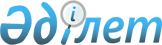 Об утверждении Положения о порядке регистрации нотификации
					
			Утративший силу
			
			
		
					Решение Комиссии таможенного союза от 18 октября 2011 года № 848. Утратило силу решением Коллегии Евразийской экономической комиссии от 16 августа 2012 года № 134

      Сноска. Утратило силу решением Коллегии Евразийской экономической комиссии от 16.08.2012 № 134 (вступает в силу по истечении тридцати календарных дней с даты его официального опубликования).      Комиссия Таможенного союза решила:



      Утвердить Положение о порядке регистрации нотификации (прилагается).Члены Комиссии Таможенного союза:

УТВЕРЖДЕНО         

Решением Комиссии     

Таможенного союза     

от 18 октября 2011 г. № 848 

ПОЛОЖЕНИЕ

о порядке регистрации нотификации

      1. Настоящее Положение о порядке регистрации нотификации разработано в соответствии c Положением о порядке ввоза на таможенную территорию Таможенного союза и вывоза с таможенной территории Таможенного союза шифровальных (криптографических) средств (далее – Положение о порядке ввоза и вывоза шифровальных средств), утвержденным решением Межгосударственного Совета ЕврАзЭС (Высшего органа Таможенного союза) от 27 ноября 2009 г. № 19.



      Целью настоящего Положения является оптимизация процедур выдачи разрешительных документов на ввоз/вывоз данного вида товаров (продукции).



      2. Настоящее Положение устанавливает порядок:



      - оформления нотификации о характеристиках товара (продукции), содержащей шифровальные (криптографические) средства;



      - представления нотификации в согласующий орган государств – членов Таможенного союза для регистрации;



      - формирования и предоставления согласующими органами государств – членов Таможенного союза в Комиссию Таможенного союза (далее – Комиссия) информации о зарегистрированных нотификациях;



      - опубликования на официальном Интернет - сайте Комиссии Таможенного союза (далее – официальный сайт Комиссии) информации единого реестра нотификаций, зарегистрированных в согласующих органах, и доступа к этой информации.



      3. Нотификация является уведомлением изготовителя о технических и криптографических характеристиках товара (продукции), являющегося шифровальным (криптографическим) средством или содержащим в своем составе шифровальные (криптографические) средства, которые подпадают под действие Приложения № 1 к Положению о порядке ввоза и вывоза шифровальных средств.



      4. Нотификация заполняется в соответствии с пунктом 11 Положения о порядке ввоза и вывоза шифровальных средств по форме, приведенной в Приложении № 2 к Положению о порядке ввоза и вывоза шифровальных средств.



      Нотификация заполняется на русском языке. Допускается написание латинскими буквами названий технологий, протоколов, криптографических алгоритмов и их общепризнанных аббревиатур, реквизитов изготовителя товара.



      5. Заполнение нотификации осуществляется изготовителем продукции или лицом, уполномоченным изготовителем продукции (далее – заявитель), на основании собственных доказательств однократно на один тип шифровального средства. Заявитель заполняет пункты 1 – 9 нотификации.



      6. В нотификации может быть заявлена информация либо об одном наименовании продукции, либо о группе однотипных товаров (продукции), имеющих идентичные шифровальные средства.



      Идентичные шифровальные средства это функционально завершенные товары (продукция), реализующие один и тот же криптографический алгоритм, обладающие одинаковой максимально допустимой длиной рабочего криптографического ключа, одинаковым набором функциональных возможностей, которые при введении одного и того же криптографического ключа и одной и той же входной последовательности обеспечивают одну и ту же выходную последовательность.



      7. При заполнении нотификации слова «Приложение № 2», «Форма нотификации» и «Примечание: допускается использование оборота бланка» не пишутся.



      8. В реквизите 1 «Наименование товара (продукции)» указывается: торговое, коммерческое и (или) иное традиционное наименование товара (продукции) либо группы однотипного товара (продукции), имеющего в своем составе идентичные шифровальные средства, и (или) сведения о товарных знаках, марках, моделях, артикулах, стандартах и иных подобных технических и коммерческих характеристиках. Для программного обеспечения указывается версия. Допускается добавление «и запасные части к продукции». Каждый товар (продукция) из группы однотипных товаров указывается с новой строки. После наименований товаров допускается с новой строки привести примечание для приводимых обозначений.



      9. В реквизите 2 «Назначение товара (продукции)» приводится описание товара (продукции), выполняемые им функции.



      10. В реквизите 3 «Реквизиты изготовителя товара (продукции)» указывается наименование и юридический адрес организации (организаций), производящей данную продукцию, юридический адрес головного офиса, номер телефона, номер факса, а также (при наличии) адрес электронной почты. Изготовители государств – членов Таможенного союза указывают также сведения о регистрации организации (наименование регистрирующего органа, дата регистрации, регистрационный номер, идентификационный номер налогоплательщика), прочие необходимые сведения, а также указываются реквизиты заводов изготовителей.



      11. В реквизите 4 «Используемые криптографические алгоритмы» указывается:



      - наименование криптографического протокола;



      - наименование и назначение криптографического алгоритма, максимальная длина криптографического ключа;



      - версия программного продукта;



      - максимальная дальность беспроводного действия без усиления и ретрансляции в соответствии с техническими условиями изготовителя (в случае использования криптографического алгоритма в беспроводном радиоэлектронном оборудовании);



      - криптографическая функция, заблокированная изготовителем (при наличии). Наименования протоколов и криптографических алгоритмов указываются отдельно для выполнения каждой конкретной функции.



      Описание криптографических алгоритмов приводятся в таблице с указанием номера соответствующего пункта Приложения № 1 к Положению о порядке ввоза и вывоза шифровальных средств:

      12. В реквизите 5 «Наличие у товара (продукции) функциональных возможностей, не описанных в предоставляемой пользователю документации», указывается (при наличии) недекларированные возможности, при использовании которых может произойти:



      - нарушение конфиденциальности, доступности или целостности обрабатываемой информации;



      - нарушение процессов аутентификации;



      - вмешательство в механизм использования электронной цифровой подписи.



      В этой графе также указывается наличие или отсутствие средств для реализации оперативно – розыскных мероприятий («полицейский» режим).



      13. В реквизите 6 «Срок действия нотификации» заявителем устанавливается срок действия нотификации в формате дд.мм.гггг.



      14. В реквизите 7 «Реквизиты заявителя» указывается наименование организации – заявителя, должность, Ф.И.О. лица, уполномоченного на заполнение нотификации, юридический адрес головного офиса, номер телефона, номер факса, адрес электронной почты (при наличии).



      Заявители из государств – членов Таможенного союза также указывают сведения о регистрации организации – заявителя (наименование регистрирующего органа, дата регистрации, регистрационный номер, идентификационный номер налогоплательщика).



      15. Реквизит 8 «Реквизиты документа производителя (изготовителя), предоставившего уполномоченному лицу полномочия по оформлению нотификации» заполняется в случае, если нотификацию заполняет и подает уполномоченное лицо. В нем указываются реквизиты документа изготовителя о предоставлении полномочий по заполнению и подаче на регистрацию нотификации (доверенность, контракт, договор и т.п.; номер и дата подписания документа) заявителю.



      16. В реквизите 9 «Дата принятия нотификации» заявителем указывается дата заполнения нотификации в формате дд.мм.гггг.



      17. Вся изложенная информация заверяется подписью заявителя, которая подтверждает достоверность и полноту представленной информации и печатью организации (при наличии). Подпись заявителя расшифровывается.



      В случае большого количества информации текст излагается на обороте бланка и каждого последующего листа, при этом каждый последующий лист нотификации заверяется подписью и печатью (при наличии) заявителя.



      18. Программное обеспечение для заполнения формы нотификации и формирования электронной копии нотификации (электронные образцы документов) размещается на официальных сайтах согласующих органов государств – членов Таможенного союза в сети «Интернет» и (или) на официальном сайте Комиссии.



      19. Программное обеспечение, указанное в пункте 18 настоящего Положения, позволяет заявителю:



      заполнить форму нотификации в соответствии с настоящим Положением;



      сформировать печатную форму нотификации и распечатать ее;



      сформировать электронную копию нотификации в соответствии с Приложением № 1 к настоящему Положению;



      сохранить сформированную печатную форму и электронную копию нотификации в файле.



      20. Для регистрации нотификации заявитель представляет в согласующий орган государства – члена Таможенного союза вместе с сопроводительным письмом следующие документы:



      - форму нотификации в двух экземплярах, заполненную и оформленную в соответствии с настоящим Положением;



      - электронную копию нотификации на носителе (компакт – диск, флэш – память) в формате указанном в Приложении № 1 к настоящему Положению;



      - легализованный документ (апостиль, консульская легализация), предоставляющий заявителю право действовать от лица изготовителя. В случае составления указанного документа на иностранном языке к оригиналу или нотариально заверенной копии данного документа прилагается заверенный в порядке, установленном законодательством государства – члена Таможенного союза перевод на языке государства, согласующий орган которого регистрирует нотификацию.



      В случае оформления нотификации организацией – изготовителем третьей страны нотификация должна быть легализована.



      21. Срок регистрации нотификации и опубликования информации о ней в едином реестре нотификаций, зарегистрированных в согласующих органах государств – членов Таможенного союза, на официальном сайте Комиссии не должен превышать десяти рабочих дней со дня поступления нотификации на регистрацию.



      22. Согласующий орган государства – члена Таможенного союза осуществляет рассмотрение и регистрацию нотификации.



      Нотификация действует со дня ее регистрации согласующим органом государства – члена Таможенного союза.



      23. Согласующий орган государства - члена Таможенного союза регулярно, но не позднее семи рабочих дней с момента подачи заявителем документов, предоставляет в Секретариат Комиссии Таможенного союза файл данных о зарегистрированных нотификациях по структуре и содержанию согласно Приложению № 2 к настоящему Положению. Файл должен содержать данные о зарегистрированных нотификациях с момента последнего предоставления данных Секретариату Комиссии Таможенного союза.



      Согласующие органы государств – членов Таможенного союза несут ответственность за полноту и достоверность сведений о зарегистрированных нотификациях.



      24. Секретариат Комиссии Таможенного союза не позднее трех рабочих дней с момента получения сведений о зарегистрированных согласующим органом нотификациях размещает эти сведения на официальном сайте Комиссии.



      Секретариат Комиссии Таможенного союза несет ответственность за полноту и достоверность размещенных на официальном сайте сведений о зарегистрированных нотификациях.



      25. Комиссия Таможенного союза устанавливает порядок предоставления согласующими органами государств – членов Таможенного союза сведений о зарегистрированных, аннулированных нотификациях.



      26. Секретариат Комиссии Таможенного союза актуализирует единую базу нотификаций и осуществляет публикацию нотификаций на официальном сайте Комиссии.



      Актуализация данных единой базы нотификаций осуществляется на основании предоставленных сведений от согласующих органов государств – членов Таможенного союза и осуществляется не позднее трех рабочих дней со дня предоставления необходимых сведений согласующими органами.



      На официальном сайте Комиссии предоставляется возможность просмотра и поиска сведений о нотификациях.



      27. Форма публикации информации в едином реестре нотификаций на официальном сайте Комиссии приведена в Приложении № 3 к настоящему Положению.

Приложение № 1 

Структура файла нотификации, предоставляемого

согласующему органу

      Файл должен предоставляться в формате *.xls. Описание структуры данных файла нотификации, предоставляемого согласующему органу государства – члена Таможенного союза, приведено в таблице 1.

Таблица 1

Описание структуры данных файла нотификации,

предоставляемого согласующему органу_____________________________________________________

      * Поле «Идентификатор» заполняется на основании данных, внесенных в графу 4 “Используемые криптографические алгоритмы” формы нотификации, указанной в Приложении № 2 к Положению о порядке ввоза и вывоза шифровальных средств. Значение формируется из 11-ти символов, каждый символ проверяется в соответствии с указанным номером пункта приложения 1 к Положению о порядке ввоза и вывоза шифровальных средств. Если значение порядкового номера символа идентификатора равно значению номера пункта Приложения № 1 к Положению о порядке ввоза и вывоза шифровальных средств, то символу присваивается значение единица, иначе – ноль.

Приложение № 2 

Структура файла данных о нотификации, предоставляемого

в Секретариат Комиссии Таможенного союза

      Файл должен предоставляться в формате *.xls. Описание структуры данных файла нотификации, предоставляемого согласующему органу государства – члена Таможенного союза, приведено в таблице 2.



      Файл данных о зарегистрированных и аннулированных нотификациях должен иметь следующее наименование: nXX_DD_MM_YYYY.XLS, где



      n – признак нотификации;

      XX – признак государства – члена таможенного союза:

            BY – Республика Беларусь,

            KZ – Республика Казахстан,

            RU – Российская Федерация;



      DD_MM_YYYY – цифровое обозначение календарного дня отправки данных; где DD – число, MM – месяц, YYYY – год.



      Например, файл данных о зарегистрированных нотификациях за 15 марта 2010 года, направляемый согласующим органом Российской Федерации, должен иметь следующее наименование: nRU_15_03_2010.xls.



      Файл должен содержать данные о зарегистрированных и аннулированных нотификациях с момента последнего предоставления данных Секретариату Комиссии Таможенного союза.

Таблица 2

Описание структуры информации о нотификации

Приложение № 3 

Форма публикации информации единого реестра нотификаций на официальном сайте Комиссии Таможенного союза__________________________________________________

      * Столбец «Статус» имеет два значения: «Действует»/«Аннулирована». В случае внесения в столбец «Статус» значения «Аннулирована», в столбец «Дата аннулирования» вносится дата размещения этой информации на официальном сайте Таможенного союза. При этом строка выделяется цветом (оттенком серого).
					© 2012. РГП на ПХВ «Институт законодательства и правовой информации Республики Казахстан» Министерства юстиции Республики Казахстан
				От Республики

БеларусьОт Республики

КазахстанОт Российской

ФедерацииС. РумасУ. ШукеевИ. Шувалов№Криптографический алгоритмНомер пункта приложения 1 к

Положению о порядке ввоза и вывоза

шифровальных средства)б)…№ ппНаименованиеТип поляСмысловое содержаниеОбязательность1. НомерСимвольныйРегистрационный номерНет2.Наименование

товара (продукции)СимвольныйНаименование товара

(продукции)Да3.Изготовитель

товара (продукции)СимвольныйИзготовитель товара

(продукции)Да4.Дата регистрации

нотификацииДата в формате

дд.мм.ггггДата регистрации нотификацииНет5.Срок действияДата в формате

дд.мм.ггггСрок действия нотификацииДа6.СтатусЛогическийСтатус нотификации имеет

значения Действует/

АннулированаНет7.Идентификатор*СимвольныйИдентификатор товара

(продукции)

11-ти символьный кодДа№

п пНаименованиеТип поляСмысловое содержаниеОбязательность1.НомерСимвольный, в

формате:

XXNNNNNNNNNN,

где XX – признак

государства;

NNNNNNNNNN

– порядковый

номерРегистрационный номер.

Значение поля должно быть

уникальнымДа2.Наименование

товара

(продукции)СимвольныйНаименование товара

(продукции)Да3.Головной

изготовитель

товара

(продукции)СимвольныйИзготовитель товара

(продукции)Да

(в случае

регистрации)4.Дата

регистрации

нотификацииДата в формате

дд.мм.ггггДата регистрации

нотификацииДа

(в случае

регистрации)5.Срок действияДата в формате

дд.мм.ггггСрок действия нотификацииДа

(в случае

регистрации)6.ИдентификаторСимвольныйИдентификатор товара

(продукции)

11-ти символьный кодДа

(в случае

регистрации)7.СтатусЛогическийСтатус нотификации имеет

значения:

Действует/АннулированаДа8.Дата

аннулированияДата в формате

дд.мм.ггггДата аннулирования

нотификацииДа

(в случае

аннулирования)НомерНаименование

товара

(продукции)Головной

изготовитель

товара

(продукции)Дата

регистрации

нотификацииСрок

действияИдентификаторСтатус*Дата

аннулирования